Điểm chuẩn Đại học Kiến trúc Hà Nội: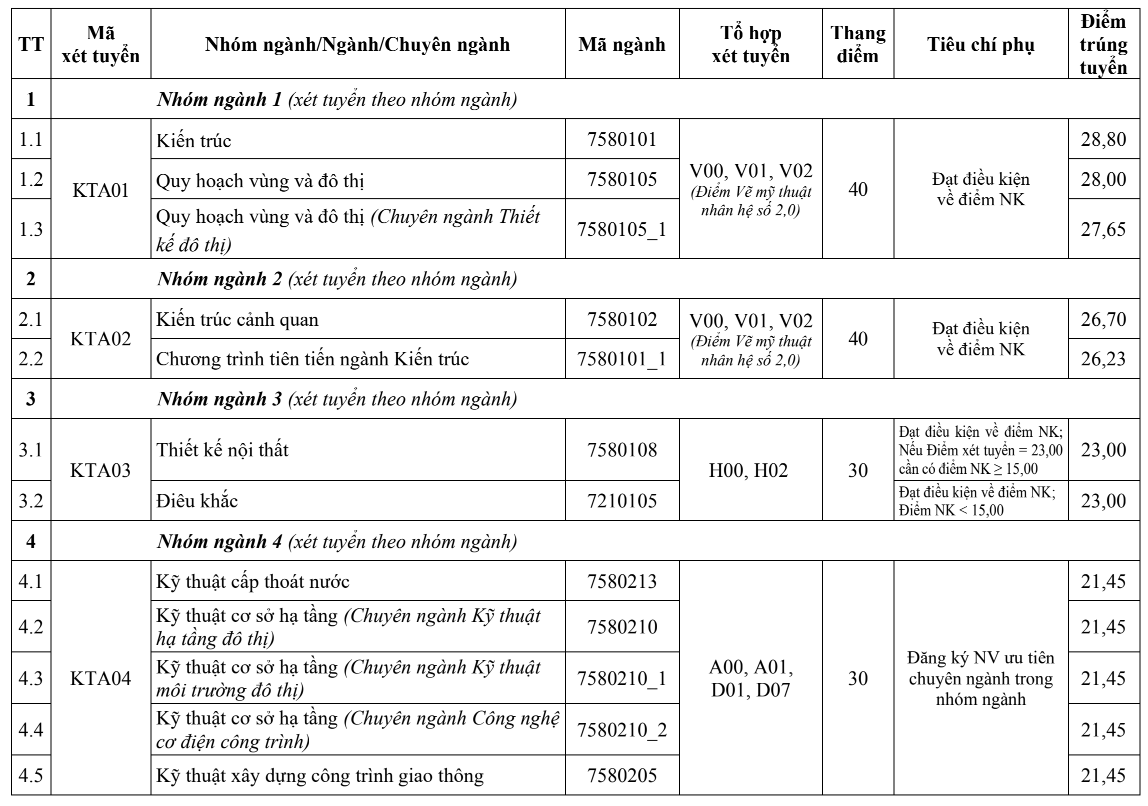 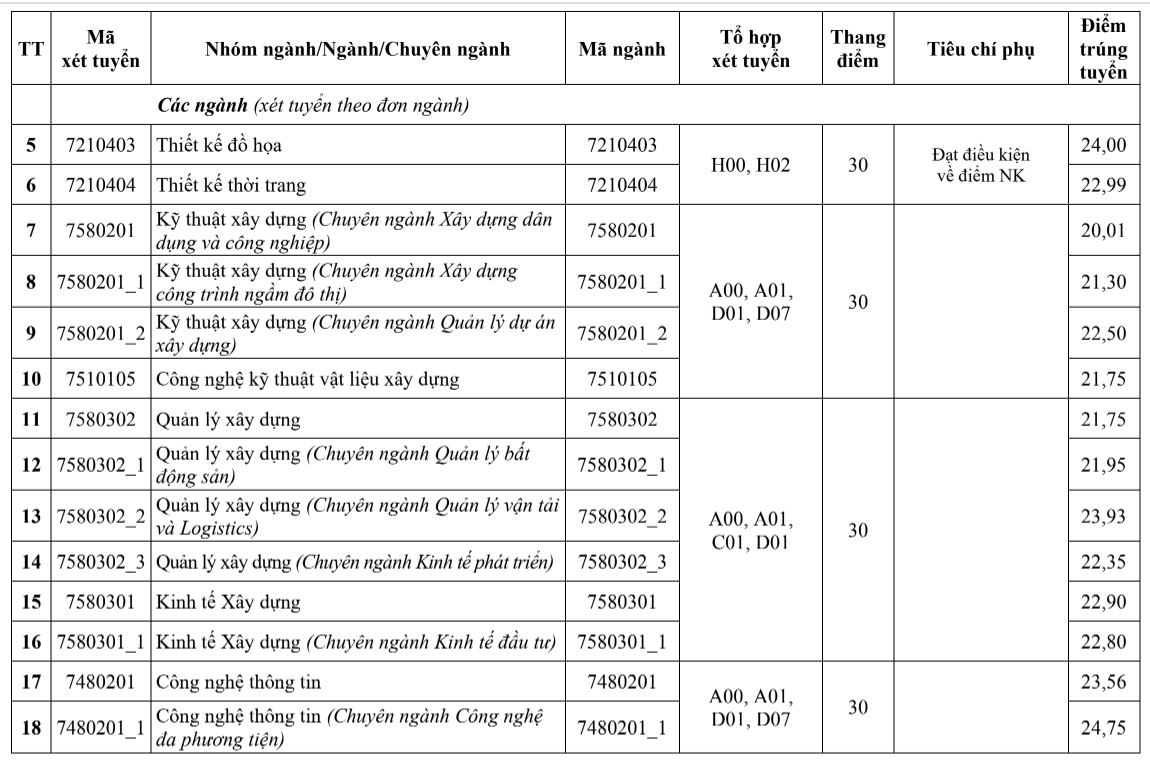 